Friedrich-Boysen-Realschule Altensteig	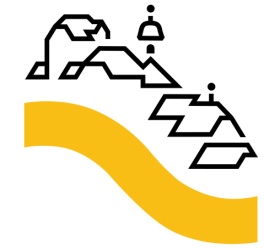 Friedrich- Boysen-Realschule, Speidelstr.19, 72213 Altensteig		Speidelstraße 1972213 AltensteigTelefon 07453/94616512Fax 07453/94616587realschule@altensteig.dewww.friedrich-boysen-realschule.deAltensteig, den 04.06.2019Rückmeldung zum Infoabend vom 04.06.2019Hiermit bewerbe ich mich dafür, dass mein Sohn/meine Tochter					aus Klasse für das kommende Schuljahr 2019/2020 einen Platz in der Klasse 7 Plus bekommt. 

Wenn möglich würde er/sie diese Klasse gerne mit 					aus Klasse besuchen.Name: 	____________________________________________________Adresse:	____________________________________________________Telefon:	____________________________________________________	Datum:							(Unterschrift eines Erziehungsberechtigten)Rückgabe bis 05.07.2019